Увеличение пенсии работникам 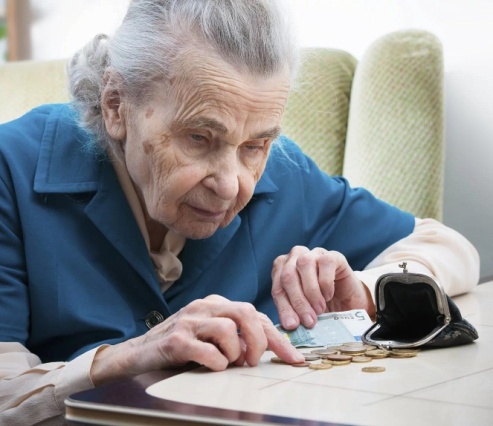 сельского хозяйстваС 1 января 2019 года в пенсионном законодательстве произошло ряд изменений.Одно из них – установление и выплата повышенной фиксированной выплаты к страховой пенсии сельским жителям. В нашем районе 78 пенсионерам была установлена данная выплата. Сумма надбавки составляет 1333 рубля 55 коп.	В настоящее время в Управление ПФР обращаются граждане с вопросами  по данной теме. На наиболее частых обращениях остановимся более подробно.              - Все ли сельские жители  имеет право на повышенную фиксированную выплату?	В соответствии с действующим законодательством право на указанную выплату имеют  граждане, отработавшие не менее 30 лет в сельском хозяйстве,  проживающие в сельской местности и не осуществляющие работу и (или) иную деятельность.   -Проживание в сельской местности подтверждается пропиской в паспорте?	Да, регистрация по месту жительства подтверждается соответствующей отметкой в паспорте для граждан Российской Федерации, для иностранных граждан – отметкой в виде на жительство.Регистрация гражданина РФ по месту пребывания подтверждается свидетельством о регистрации по месту пребывания. Место фактического проживания гражданина РФ подтверждается его заявлением.Например, гражданин  РФ зарегистрирован по месту жительства в городе, а фактически проживает в сельской местности. В данном случае он может обратиться с заявлением с указанием адреса своего фактического места жительства в селе.-Данное повышение устанавливается не зависимо от наименования  должности, в которой работал гражданин?	Постановлением Правительства от 29.11.2018г. № 1441  утверждены Правила установления и выплаты повышения фиксированной выплаты к страховой пенсии лицам, проработавшим не менее 30 лет в сельском хозяйстве и проживающим в сельской местности. Данными Правилами предусмотрено включение в сельский стаж периодов работы до 01.01.1992г. в колхозах, совхозах независимо от наименования должности. После указанной даты в стаж работы в сельском хозяйстве включаются только периоды работы, предусмотренные Списком должностей. В указанный список вошли должности рабочих профессий сельского хозяйства, а также  должности инженерно-технических работников, занятых в растениеводстве, животноводстве, рыболовстве.	Например, работу в должностях бухгалтер, рабочий на строительстве, сторож, кладовщик до 1992 г. можно включить в сельский стаж, а после указанной даты уже нет, т.к. данные должности Списком не предусмотрены.- В сельском хозяйстве были заняты работники предприятий «Сельхозхимии», «Сельхозтехники». Включаются ли им в сельский стаж периоды  работы? 	К сожалению, нет. На данных предприятиях сельское хозяйство основным видом деятельности не является.	В 90-е годы некоторые совхозы присоединялись к  крупным промышленным предприятиям. Трудовая деятельность  осуществлялась в должностях тракторист, доярка и др. Включается ли работа на этих предприятиях в эти годы?	На промышленных предприятиях сельское хозяйство не является основным видом деятельности, поэтому в сельский стаж данные периоды работы нельзя включить.	Для получения более подробной информации о нововведениях в пенсионном законодательстве, а также по другим интересующим вас вопросам в сфере пенсионного обеспечения, вы можете обратиться в Управление Пенсионного фонда по адресу ул. Советская 139 или по тел. 2-19-64, 2-16-41.